Mary Our MotherKey StoriesKey Bible PassagesKey VocabularyKey VocabularyThe Annunciation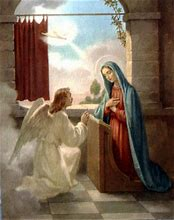 The birth of Jesus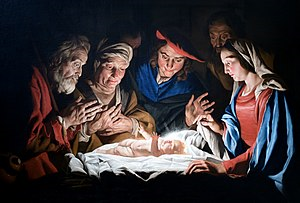 Luke 1:26-28 Annunciation JesusSaviourMary Our MotherLordAngel GabrielThe AnnunciationThe birth of JesusLuke 1:26-38Annunciation JesusSaviourMary Our MotherLordAngel GabrielThe AnnunciationThe birth of JesusLuke 1:39-45Annunciation JesusSaviourMary Our MotherLordAngel GabrielThe AnnunciationThe birth of JesusMatthew 2:2Annunciation JesusSaviourMary Our MotherLordAngel GabrielThe AnnunciationThe birth of JesusAnnunciation JesusSaviourMary Our MotherLordAngel GabrielThe AnnunciationThe birth of JesusParish PriestMassThe AnnunciationThe birth of JesusKey ColoursThe AnnunciationThe birth of JesusGreen – Ordinary TimeThe AnnunciationThe birth of JesusWhite or Gold- Christmas and EasterThe AnnunciationThe birth of JesusRed – Celebrations and feast daysThe AnnunciationThe birth of JesusPurple – Advent and LentThe AnnunciationThe birth of JesusKey IdeasKey Figures/ PeopleKey Figures/ PeopleThe AnnunciationThe birth of JesusKnow that God chose Mary to be the mother of his son.Angel GabrielAngel GabrielThe AnnunciationThe birth of JesusKnow that Mary answered God’s call and reflect on it.Angel GabrielAngel GabrielThe AnnunciationThe birth of JesusKnow that Mary went to visit her cousin Elizabeth.Mary / ElizabethMary / ElizabethThe AnnunciationThe birth of JesusKnow about the mystery of incarnation.JesusThe AngelsThe shepherdsThe Wise menThe Inn keeperJesusThe AngelsThe shepherdsThe Wise menThe Inn keeperThe AnnunciationThe birth of JesusUnderstand that Advent is a time to prepare to celebrate the birth of Jesus.JesusThe AngelsThe shepherdsThe Wise menThe Inn keeperJesusThe AngelsThe shepherdsThe Wise menThe Inn keeperThe AnnunciationThe birth of JesusKnow about the birth of JesusJesusThe AngelsThe shepherdsThe Wise menThe Inn keeperJesusThe AngelsThe shepherdsThe Wise menThe Inn keeperThe AnnunciationThe birth of JesusTo reflect on the birth of JesusJesusThe AngelsThe shepherdsThe Wise menThe Inn keeperJesusThe AngelsThe shepherdsThe Wise menThe Inn keeperThe AnnunciationThe birth of JesusJesusThe AngelsThe shepherdsThe Wise menThe Inn keeperJesusThe AngelsThe shepherdsThe Wise menThe Inn keeper